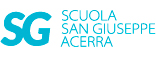                       ATTIVITA’ DIDATTICA DEL 23-04-20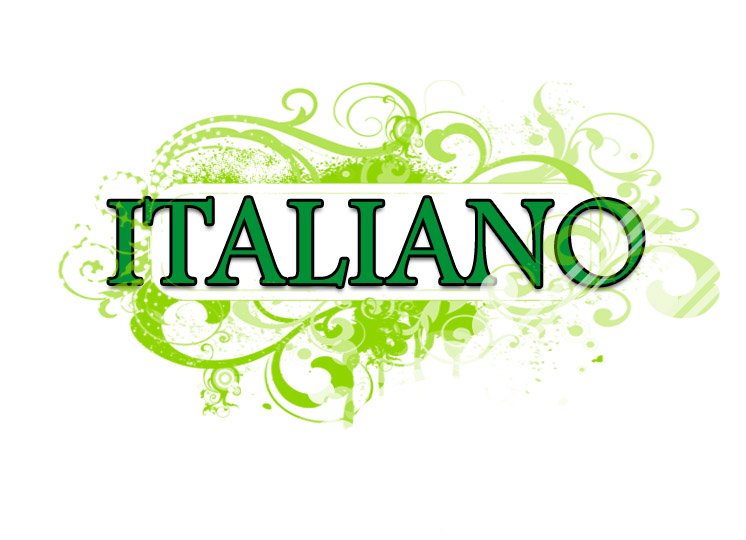 LEGGI TANTE VOLTE, ESPLORA TL TESTO, RISPONDI A PER COMPRENDERE E COMPLETA IMPARA A STUDIARE, PAG. 132-133, LIBRO DI LETTUREGUARDA IL VIDEO “  LA NATURA RITROVA IL SUO SPAZIO “ALLEGATO LINK :  https://www.youtube.com/watch?v=klSDxSFuJVARISPONDI SUL QUADERNO ALLE SEGUENTI DOMANDE:DOVE SONO STATI AVVISTATI I DELFINI?A COSA DICE DI FARE ATTENZIONE IL CARTELLO SUL MOLO?CHI CORRE INDISTURBATO? E IN QUALE CITTA’?COSA TI HA COLPITO DEL VIDEO CHE HAI APPENA VISTO?QUALI INFORMAZIONI PENSI DI AVER RICEVUTO OSSERVANDOLO E COSA NE PENSI?BUON LAVORO A TUTTI, CI VEDIAMO DOMANI.